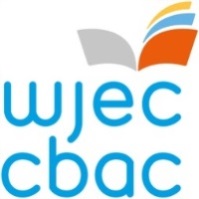 Uwch Arholwr/Uwch Safonwr, Lefel Mynediad CymraegProffil y Rôl a Ffurflen GaisPROFFIL Y RÔLDiben:
Mae CBAC am recriwtio Uwch Arholwr/Uwch Safonwr. Yr ymgeisydd llwyddiannus fydd yn gyfrifol am asesu Lefel Mynediad Cymraeg.Cyfrifoldeb Uwch Arholwr/Uwch Safonwr yw gosod y cwestiynau a chynlluniau marcio a sicrhau safoni'r marcio. Cyfrifoldebaugosod cwestiynau a chynlluniau marcio monitro safonau holl arholwyr/cymedrolwyr yr unedau a gweithredu'n briodol i sicrhau cywirdeb a chysondebcynghori ar benodi, hyfforddi ac ailbenodi arholwyr a chymedrolwyr ar gyfer yr unedau, lle bo angen gwneud hynnymynychu'r cyfarfod dyfarnu, cynghori aelodau ar weithrediad yr uned cyflwyno adroddiad gwerthuso ar berfformiad yr unedauMae un gyfres arholiadau bob blwyddyn ar gyfer yr uned hon. Mae angen i Uwch Arholwr/Uwch Gymedrolwr fod ar gael am gyfnod lleiaf o wyth niwrnod y flwyddyn, gall y cyfnod hwn gynnwys dyddiau yn ystod y tymor, ar benwythnosau ac yn ystod y gwyliau.  Mae tâl rhyddhau ar gael i ganolfannau.  Bydd hyn yn galluogi i ddeiliad y swydd fynychu PGPC – Pwyllgor Gwerthuso Papurau Cwestiynau, mynychu'r cynadleddau marcio a chymedroli, dewis enghreifftiau i’w defnyddio yn y cynadleddau marcio/cymedroli, safoni a mynychu cynadleddau dyfarnu. Bydd angen hefyd darparu DPP i ganolfannau. Profiad/cymwysterau angenrheidiolgradd yn y pwnc sy'n benodol i'r cymhwyster hwnprofiad asesu ac addysgu perthnasol profiad rheoli pobly gallu i weithio'n dda dan bwysauI gael gwybod mwy, cysylltwch â Llinos Lloyd 029 2105 7111 llinos.lloyd@cbac.co.uk Y dyddiad cau i gyflwyno ceisiadau yw dydd Gwener,16 Hydref 2020.Sut i wneud cais: Os ydych chi'n dymuno gwneud cais am y swydd, ac nad ydych yn gweithio i CBAC ar hyn o bryd, ewch i https://appointees.wjec.co.uk a chlicio 'Gwneud Cais i fod yn Arholwr' i lenwi'r ffurflen gais.Os ydych chi'n gweithio i CBAC ar hyn o bryd (fel arholwr/cymedrolwr), mewngofnodwch i'ch cyfrif Porth Rheoli Penodiadau (gan ddefnyddio eich enw defnyddiwr newydd) a chliciwch ar yr eicon 'Fy Nghais' ar yr hafan. Gwnewch yn siŵr eich bod yn ychwanegu rôl Uwch Arholwr Lefel Mynediad Cymraeg ar y tab 'maes pwnc', a llenwch feysydd eraill y cais.Os oes arnoch angen unrhyw gymorth pellach, cysylltwch â:-Rob Reynoldsrob.reynolds@cbac.co.uk029 2105 7511neuBeth Edgarbeth.edgar@cbac.co.uk029 2105 7539 